Elucidation 1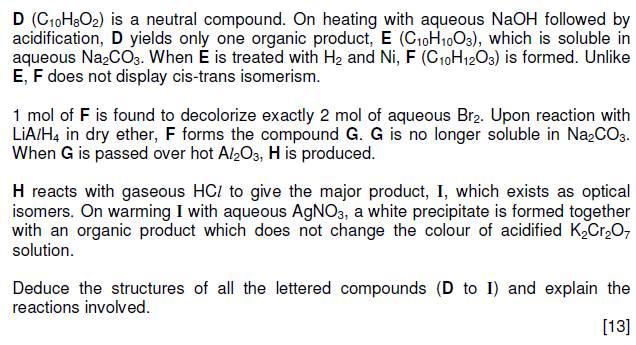 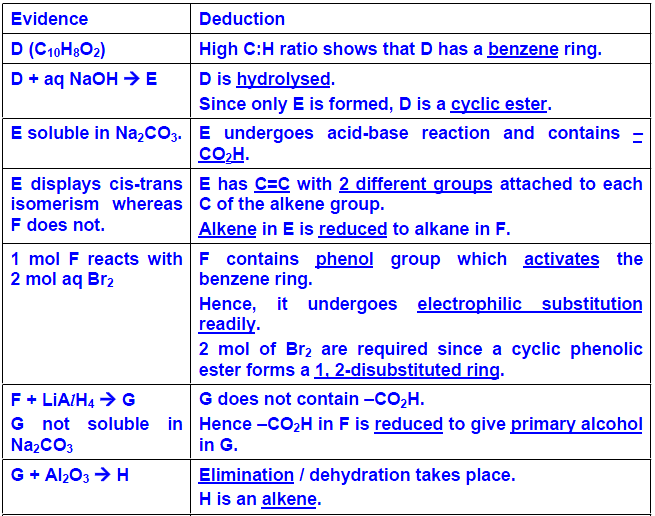 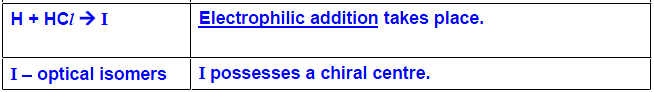 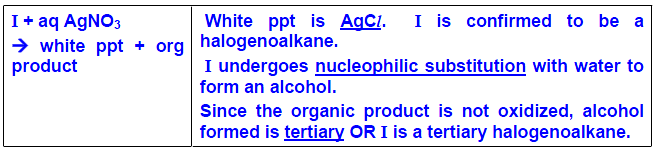 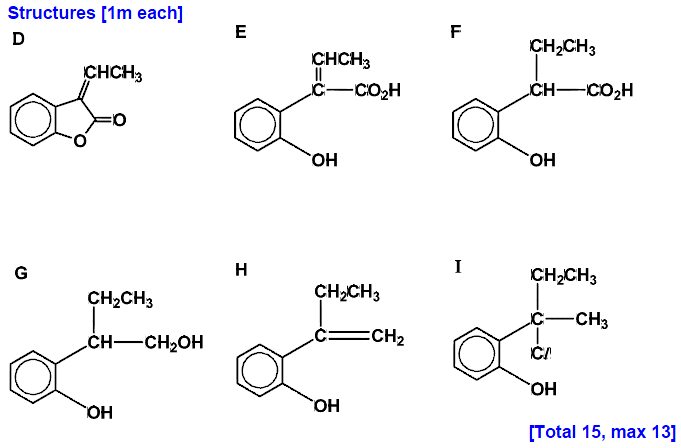 